成東文化会館のぎくプラザ9月28日（土）・29日（日）28日　  9:30-　成東高校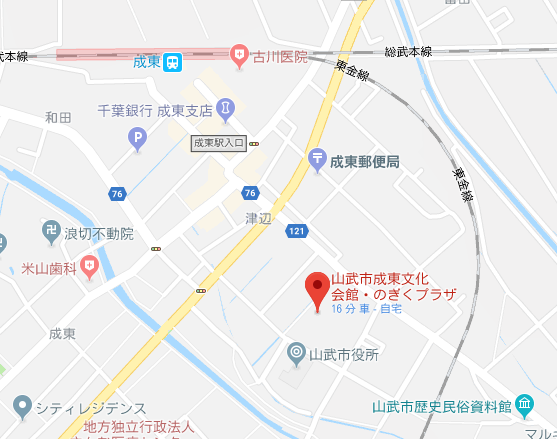 10:50-　市立銚子高校　 29日　  9:30-　県立銚子高校10:50-　匝瑳高校　      	12:50-　佐原高校